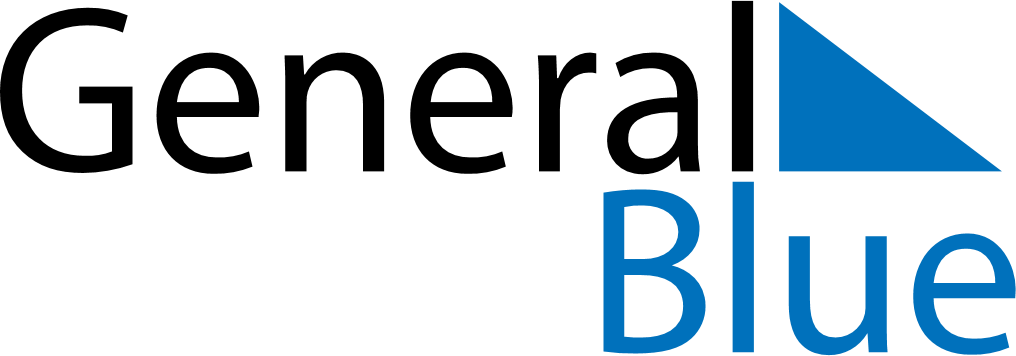 Weekly CalendarDecember 6, 2021 - December 12, 2021Weekly CalendarDecember 6, 2021 - December 12, 2021Weekly CalendarDecember 6, 2021 - December 12, 2021Weekly CalendarDecember 6, 2021 - December 12, 2021Weekly CalendarDecember 6, 2021 - December 12, 2021Weekly CalendarDecember 6, 2021 - December 12, 2021MondayDec 06TuesdayDec 07TuesdayDec 07WednesdayDec 08ThursdayDec 09FridayDec 10SaturdayDec 11SundayDec 126 AM7 AM8 AM9 AM10 AM11 AM12 PM1 PM2 PM3 PM4 PM5 PM6 PM